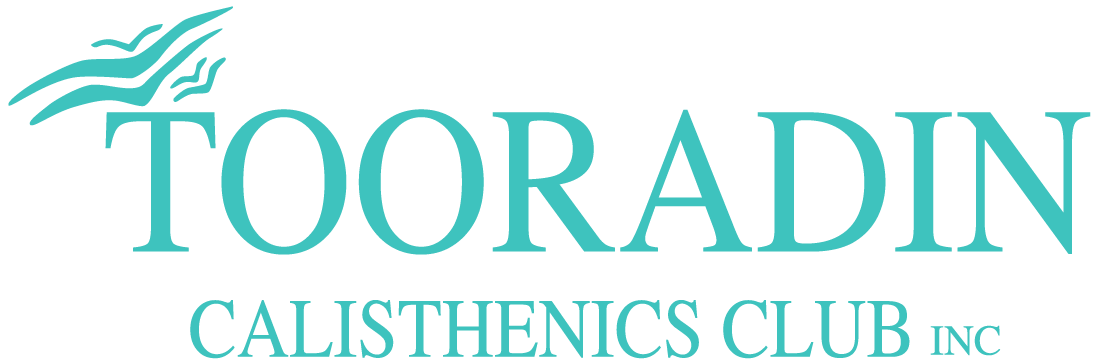 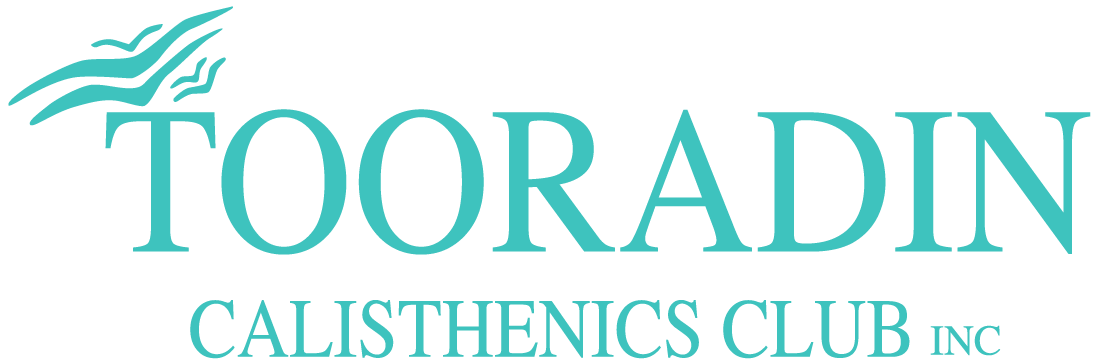 Child Safety Report Form*The identity of all voluntary reporters are protected under the Children, Youth and Families Act and prevents the disclosure of the name or any information likely to lead to the identification of a person who has made a report in accordance with the legislation, except in very specific circumstances.These reports will be assessed/investigated as soon as possible and handled accordingly. For more information on what incidents or concerns should be reported and how we handle these complaints please visit our Child Safe Policy and Complaints Handling Policy all available on revolutionise.Child Safety Officers Contact:	• tooradincalisthenicsclub@gmail.com	• complaintstcc@gmail.com Others: 	• tooradinccpresident@gmail.com	• viceprestcc@gmail.com	• tooradincalisthenicssec@gmail.com	• tooradincctreasurer@gmail.comChild’s name and their section or Adult under suspicion:Child’s name and their section or Adult under suspicion:Applicant’s Name*:Applicant’s Name*:Email:Phone:Description of the incident or concern:Description of the incident or concern: